Pineapple & Frangipani (10%)(Benzyl salicylate)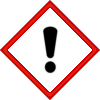 Warning:May cause an allergic skin reaction.  Harmful to aquatic life with long lasting effects.Avoid breathing vapour or dust.  Avoid release to the environment.  Wear protective gloves. IF ON SKIN:  Wash with plenty of soap & water. If skin irritation or rash occurs:  Get medical advice/attention.  Take off contaminated clothing and wash it before reuse.  Dispose of contents/container to approved disposal site in accordance with local regulations.Contains: 1-(1,2,3,4,5,6,7,8-Octahydro-2,3,8,8-tetramethyl-2-naphthalenyl)ethanone, 4-tert-Butylcyclohexyl acetate, Acetyl cedrene, Allyl cyclohexanepropionate, Hexyl salicylate, Linalool, d-Limonene, α-hexylcinnamaldehyde. May produce an allergic reaction.Company Name, Company Address, Company Telephone Number